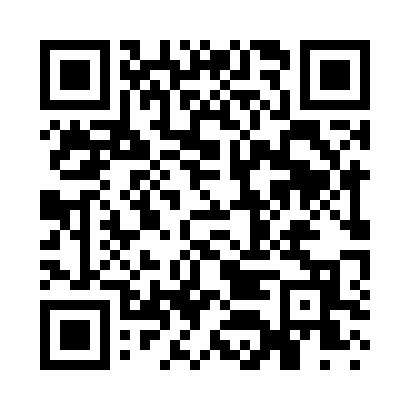 Prayer times for West Kortright, New York, USAMon 1 Jul 2024 - Wed 31 Jul 2024High Latitude Method: Angle Based RulePrayer Calculation Method: Islamic Society of North AmericaAsar Calculation Method: ShafiPrayer times provided by https://www.salahtimes.comDateDayFajrSunriseDhuhrAsrMaghribIsha1Mon3:425:271:035:078:4010:242Tue3:435:271:045:078:4010:243Wed3:445:281:045:078:4010:244Thu3:455:281:045:078:3910:235Fri3:455:291:045:078:3910:226Sat3:465:301:045:078:3910:227Sun3:475:301:045:078:3810:218Mon3:485:311:055:078:3810:209Tue3:495:321:055:078:3810:2010Wed3:515:321:055:078:3710:1911Thu3:525:331:055:078:3710:1812Fri3:535:341:055:078:3610:1713Sat3:545:351:055:078:3510:1614Sun3:555:361:055:078:3510:1515Mon3:565:361:055:078:3410:1416Tue3:585:371:065:078:3410:1317Wed3:595:381:065:078:3310:1218Thu4:005:391:065:078:3210:1119Fri4:025:401:065:068:3110:0920Sat4:035:411:065:068:3010:0821Sun4:045:421:065:068:3010:0722Mon4:065:431:065:068:2910:0523Tue4:075:441:065:068:2810:0424Wed4:085:451:065:058:2710:0325Thu4:105:451:065:058:2610:0126Fri4:115:461:065:058:2510:0027Sat4:135:471:065:058:249:5828Sun4:145:481:065:048:239:5729Mon4:165:491:065:048:229:5530Tue4:175:501:065:038:219:5431Wed4:185:511:065:038:209:52